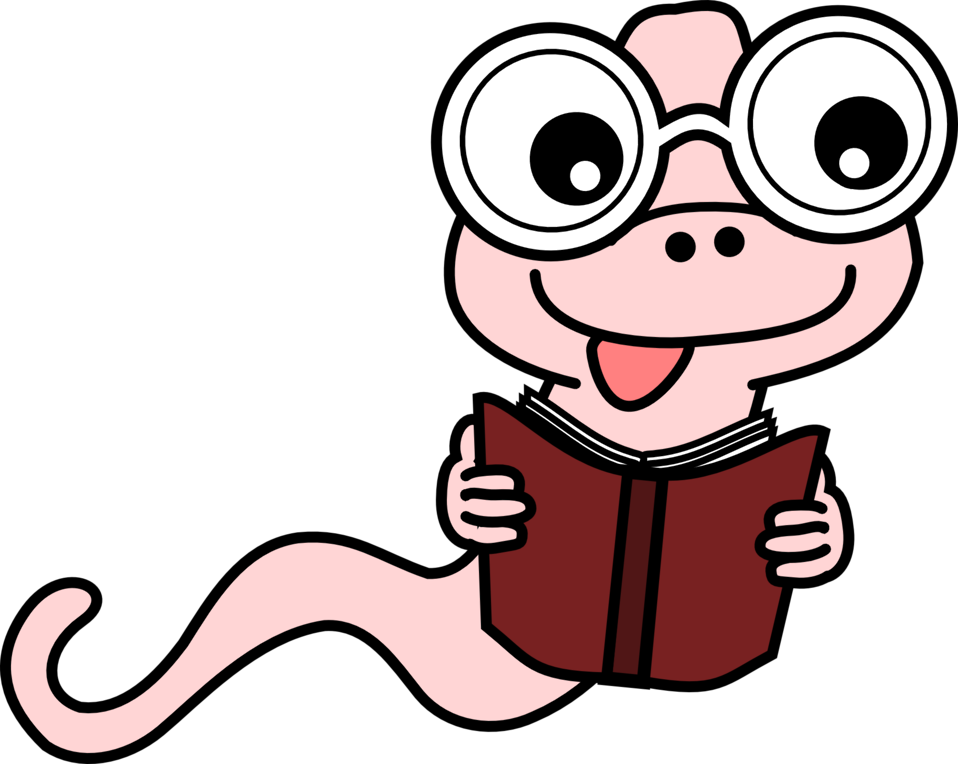 Reading  https://classroommagazines.scholastic.com/support/learnathome/grades-3-5.htmlhttps://www.getepic.com/https://stories.audible.com/discoveryhttps://www.funbrain.com/bookshttps://www.storylineonline.net/library/https://newsela.com/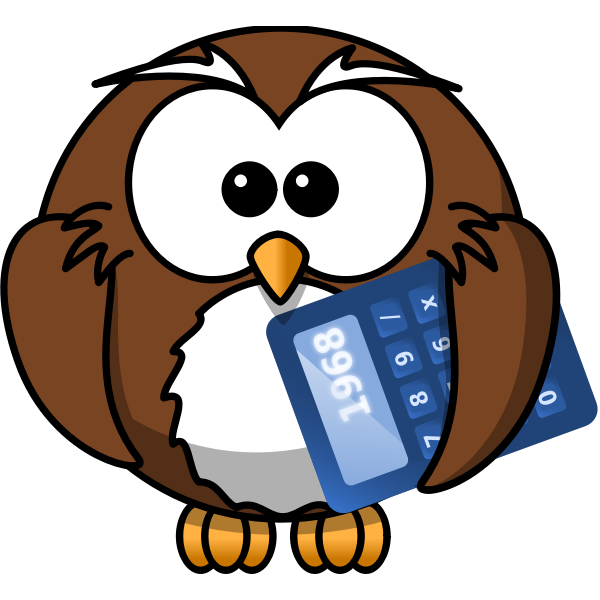 Mathhttps://www.turtlediary.com/games/fifth-grade.htmlhttp://www.sheppardsoftware.com/math.htmhttps://gregtangmath.com/gamesScience & Social Studies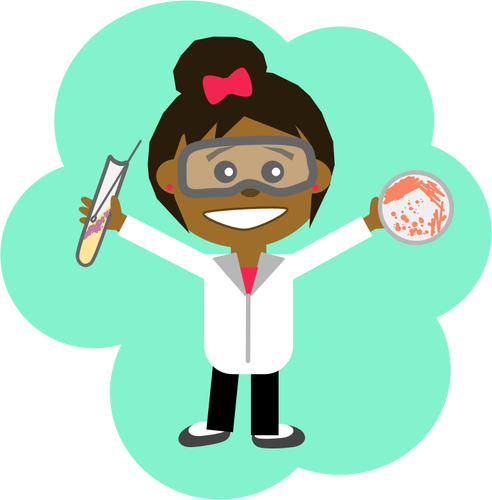 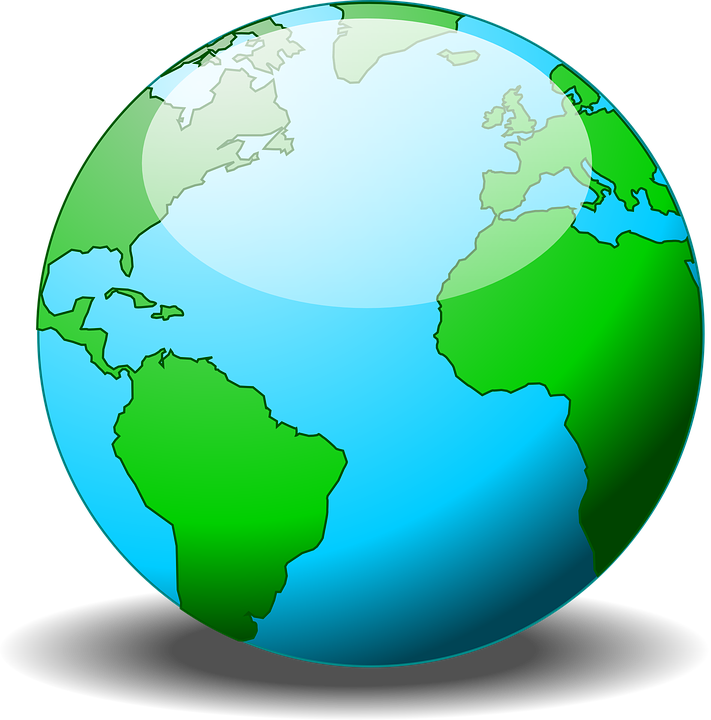 https://www.brainpop.com/Username: lenape09Password: brainpophttps://kids.nationalgeographic.com/https://explore.org/livecams/bald-eagles/decorah-eagles-north-nest(EEGGCITING NEWS!  Everyone congratulate 2 healthy Eaglets on Decorah North Cam !!!)https://crafty.diply.com/121060/you-can-virtually-tour-a-whole-bunch-of-national-parks-from-your?utm_source=facebook&utm_medium=mnv2&utm_term=tst&utm_content=de002991https://online.seterra.com/en/vgp/3003https://www.turtlediary.com/games/fifth-grade/science.html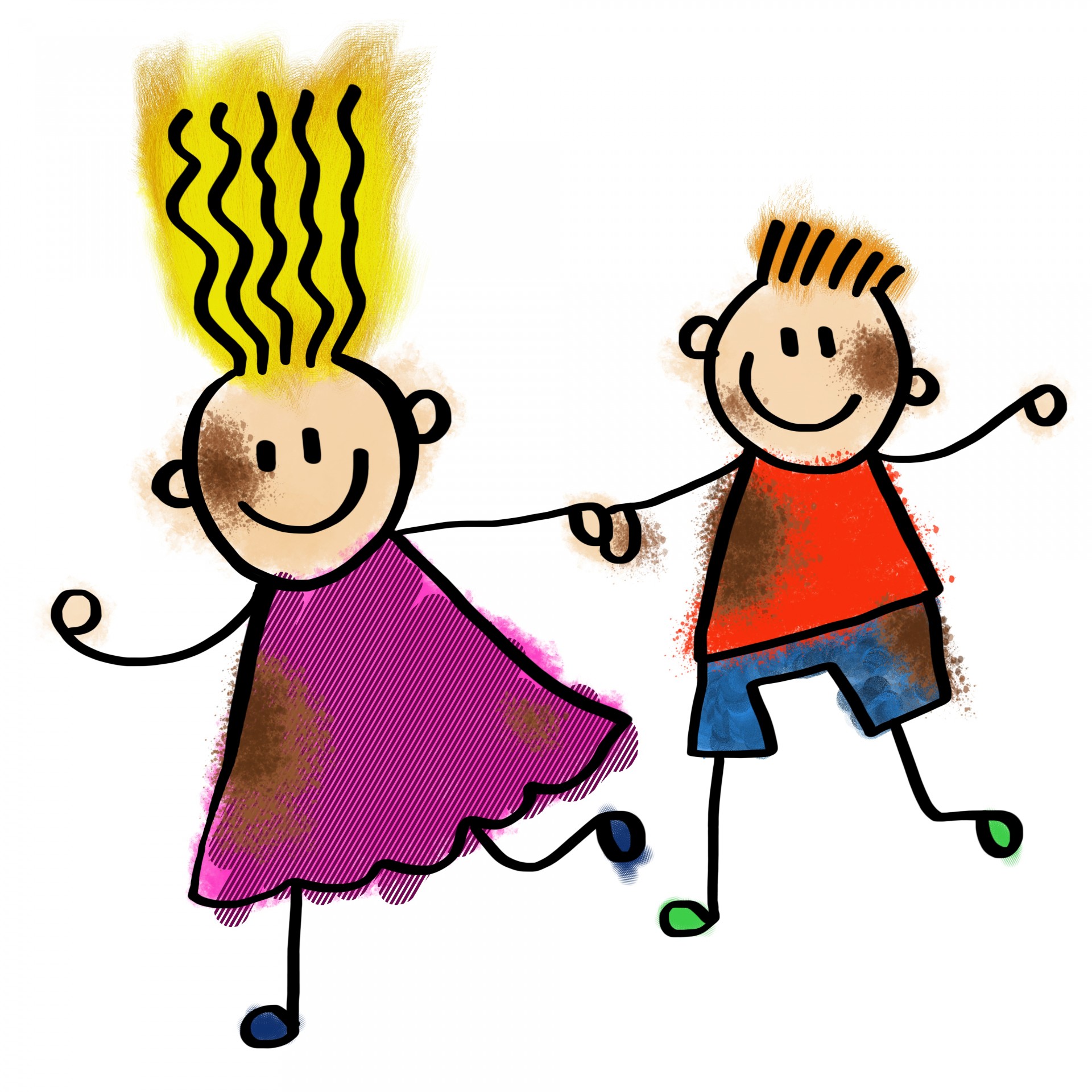 Breaks!https://www.cosmickids.com/https://family.gonoodle.com/https://nationalzoo.si.edu/webcams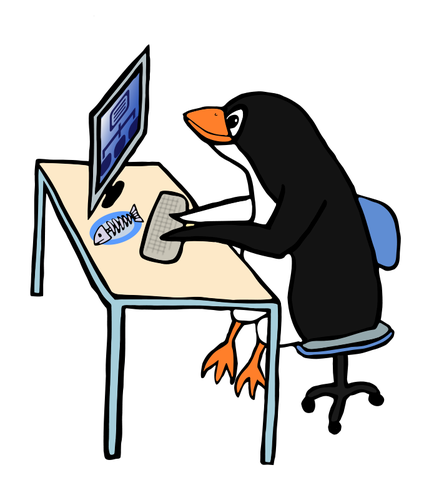 Typing Practicehttps://www.typing.com/student/gameshttps://www.dancemattypingguide.com/